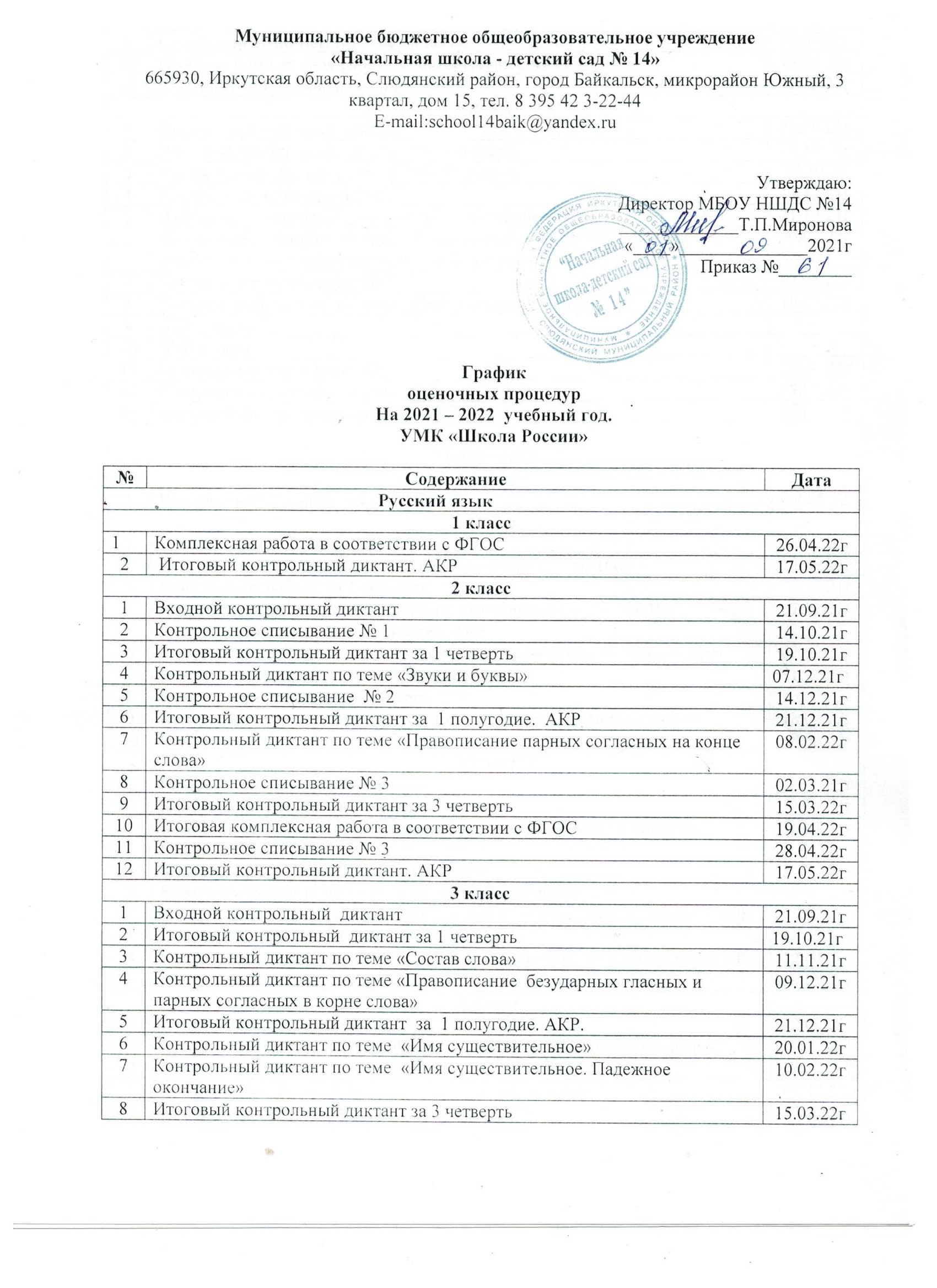 9Контрольный диктант по теме  «Глагол»14.04.22г10Итоговая комплексная работа в соответствии с ФГОС19.04.22г11Итоговый контрольный диктант. АКР17.05.22г4 класс4 класс4 класс1Входной контрольный диктант21.09.21г2Итоговый контрольный  диктант за 1 четверть12.10.21г3Контрольный диктант по теме  «Части речи»»27.10.214Контрольное списывание № 114.12.21г5Итоговый контрольный диктант  за  1 полугодие. АКР.21.12.21г6Контрольный диктант по теме  «Правописание безударных падежей окончаний имен существительных в ед.ч и мн.ч»20.01.22г7Контрольное списывание № 207.03.22г8Контрольный диктант по теме  «Имя прилагательное»10.03.22г9ВПР 1 часть10ВПР 2 часть11Контрольное списывание № 321.04.22г12Контрольный диктант по теме  «Глагол»19.05.22г13Итоговый контрольный диктант. АКР17.05.22гМатематикаМатематикаМатематика1 класс1 класс1 класс1Итоговая контрольная работа. АКР 18.05.222 класс2 класс2 класс1Входная контрольная работа22.09.21г2Контрольная работа по теме «Нумерация чисел от 1 до 100»22.09.21г3Контрольная работа  за 1 четверть.13.10.21г4Контрольная работа по теме «Устные вычисления в пределах 100»07.12.21г5Контрольная работа  за 1 полугодие. АКР22.12.21г6Контрольная работа по теме «Письменные вычисления в пределах 100»02.02.22г7Контрольная работа по теме  «Решение задач»21.02.22г8Контрольная работа  за 3 четверть16.03.22г9Контрольная работа по теме «Конкретный смысл действия деления»18.04.22г10Контрольная работа  за год18.05.22г3 класс3 класс3 класс1Входная контрольная работа22.09.21г2Контрольная работа  за 1 четверть.13.10.21г3Контрольная работа по теме «Вычитание суммы из числа и числа из суммы»16.11.21г4Контрольная работа  за 1 полугодие. АКР22.12.21г5Контрольная работа по теме «Умножение и деление»18.01.22г6Контрольная работа по теме  «Умножение и деление чисел в пределах 100»15.02.22г7Контрольная работа  за 3 четверть16.03.22г8Контрольная работа по теме «Сложение и вычитание чисел в пределах 100012.04.22г9Контрольная работа  за год19.05.22г4 класс4 класс4 класс1Входная контрольная работа22.09.21гКонтрольная работа по теме «Числа, которые больше 1000.Нумерация»2Контрольная работа  за 1 четверть.14.10.21г3Контрольная работа по теме «Сложение и вычитание»07.12.21г4Контрольная работа  за 1 полугодие. АКР23.12.21г5Контрольная работа по теме «Решение задач на движение»02.02.22г6Контрольная работа по теме  «Умножение и деление  на числа, оканчивающиеся  нулями»22.02.22г7Контрольная работа  за 3 четверть17.03.22г8ВПР9Контрольная работа по теме «Деление на двузначное число20.04.22г10Контрольная работа  за год20.05.22г